2. Кусочки хлеба переворачиваем и теперь разбиваем яйца. Посолим и поперчим их и далее можно посыпать теми приправами, которые у вас есть и которые вам больше всего нравятся. Теперь не нужно накрывать сковороду крышкой, так как белки и желтки должны быть яркого цвета.3. Теперь зажариваем яйца до того состояния, когда они вам больше всего нравятся. У вас может быть жидкий желток и также модно его зажаривать до твердого состояния. Теперь натираем на терке пармезан. Если у вас такого сыра нет, то моно использовать любой сыр твердого сорта. После высыпаем сыро в сковороду и при этом высыпаем его равномерно. Так еще оставляем все на огне, чтобы сыр расплавился, но снова не стоит накрывать крышкой, так как сыр должен расплавится и оставаться сухим. А под крышкой у вас обязательно скопится конденсат.4. Простое и очень вкусное блюдо нужно переложить на тарелку. Теперь все посыпаем зеленью и украшаем свежими овощами. Выкладывает на тарелку также помидоры и огурцы и посыпаем все зеленью, но при этом обязательное мелко нашинковать. Такое блюдо стоит кушать только горячим и дополнят его горячим кофе.Котлеты, а к ним макароны.Была молодой и зеленойИ сытой бывала не слишком.О "Хилтонах" и "Шератонах"Читала в заманчивых книжках.А лучшей едою считалаКотлеты, а к ним макароны.И даже во сне не мечталаО "Хилтонах" и "Шератонах".Отель "Шератон",Лакей откроет двери.Отель "Шератон",Сама себе не верю.Отель "Шератон",Подхватит чемоданы.Отель "Шератон",Неведомые страны.Ведет меня в горку кривая,В Парижах бываю и в Боннах.И запросто там проживаюИ в "Хилтонах",И в "Шератонах".По белому свету летаюЗа йены, за марки, за кроны,Но лучшей едою считаюКотлеты, а к ним макароны!Лариса РубальскаяМКУК «Болотнинская ЦБС»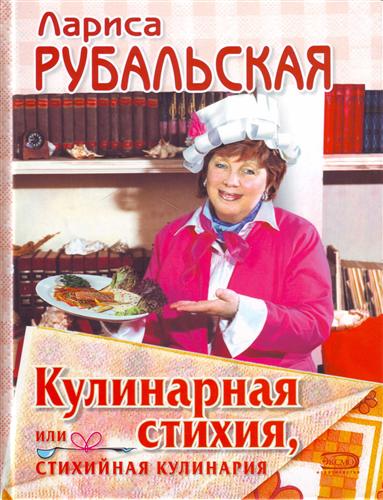 2022 г.Дорогие гости! Мы угощаем вас блюдами, приготовленными по рецептам Ларисы Рубальской.Лариса Рубальская — это известная российская поэтесса и переводчица, заслуженный деятель искусств Российской Федерации и член Союза писателей Москвы. Автор более 600 стихов и текстов популярных песен, таких, как «Доченька», «Живи спокойно, страна» (А.Пугачева), «Виноват я, виноват», «Ночной бал» (Ф.Киркоров), «Транзитный пассажир», «Темная лошадка», «Угонщица» (И.Аллегрова), «Свет в твоем окне» (Алсу), «Напрасные слова» (А.Малинин), «Безнадега» (А.Добронравов), «Зря говорят» (Я.Евдокимов) и многих других.Чахан от Ларисы РубальскойИнгредиенты: 300 г белого риса 2-3 моркови 2-3 репчатые луковицы 2 яйца пучок зеленого лука немного ветчины соевый соус кетчупЧто делать: Рис отварить. Морковь натереть, лук порезать и обжарить вместе с нарезанной соломкой ветчиной, вбить яйца. Перемешать все с рисом, добавить по вкусу соевый соус и кетчуп. Подержать на огне до застывания яичной смеси. Подать, посыпав мелко нарезанным зеленым луком.Салат «Люби меня»Ингредиенты:Морковь - 300 граммЯблоки - 400 граммГрецкие орехи - 150 граммСырую морковь натираем на крупной терке. Яблоки берем кисло-сладкие, чистим от кожицы и семян и нарезаем соломкой. Добавляем к моркови и яблокам измельченные грецкие орехи, заправляем майонезом и все перемешиваем. Украшаем зеленью и дольками грецких орехов.Крупеник «Дальняя дорога»1 стакан гречки1 пачка творога2 столовые ложки сахара, соль по вкусу2 столовые ложки сметаны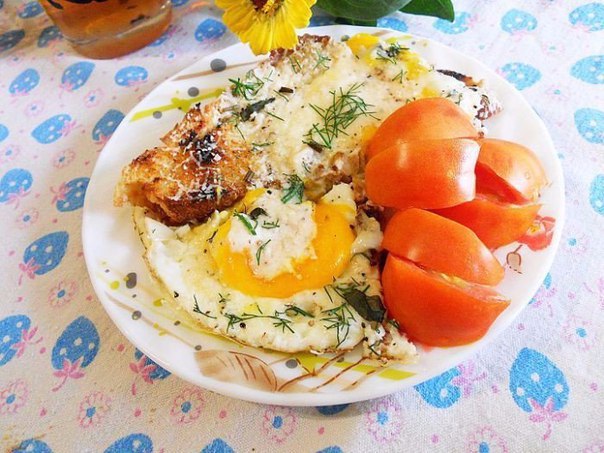 Варим гречневую крупу до полуготовности. Творог смешиваем с яйцами, добавляем соль, сахар и гречку. Всю смесь выкладываем на смазанную маслом и разогретую форму и сверху смазываем сметаной. Выпекаем в духовке 20-30 минут.«Куриное филе в кляре» 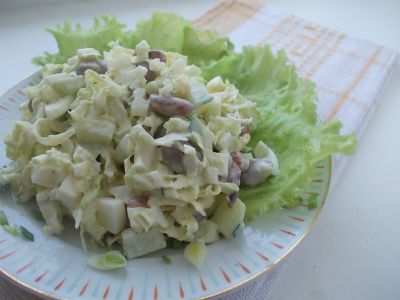 Ингредиенты: Куриное филе — 500 г Соль — по вкусуПерец — по вкусуМасло растительное — для жаркиРозмарин  - ВеточкаЧеснок — 1 зубчикКукурузная мука — 2 ст.л.Яйцо — 2 шт.Молоко — опционально Приготовление: 1. Подготовить ингредиенты.2. Филе курицы помойте, высушите полотенцем, нарежьте на продолговатые кусочки, посолите и поперчите с двух сторон.3. Приготовление.«Рыба под соусом из сметаны, овощей и пармезана» Ингредиенты: Филе белой рыбы по 200 г каждое (треска, палтус, хек) — 2 шт. Сметана — 4 ст. л. Тертый пармезан — 2 ст. л. Большой помидор — 1 шт. Укроп — 5 веточек Зеленый лук — 3 веточки Чеснок — 1 маленький зубчик Соль — по вкусу, Черный перец.«Гренки с яйцом и пармезаном»Ингредиенты:Яйца — 4 шт.Хлеб — 4 шт.Сыр — 50 гЧеснок — 4 шт.Укроп — по вкусуБазилик — по вкусуСоль — по вкусуПерец — по вкусуПриготовление:Простое блюдо начинаем готовить с хлеба. Для этого просто нарезаем его небольшими кусочками и потом выкладываем на сковороду и зажариваем. Можно хлеб зажарить сильно, а можно получить только легкую корочку. За хлебом нужно следить, так как он зажаривается очень быстро.